Описание объекта муниципального имуществаТип имущества: нежилое помещение, расположенное на 1-ом этаже нежилого здания с кадастровым номером 50:39:0050504:190, по адресу: Московская область, го Серебряные Пруды, ул. Первомайская, д.3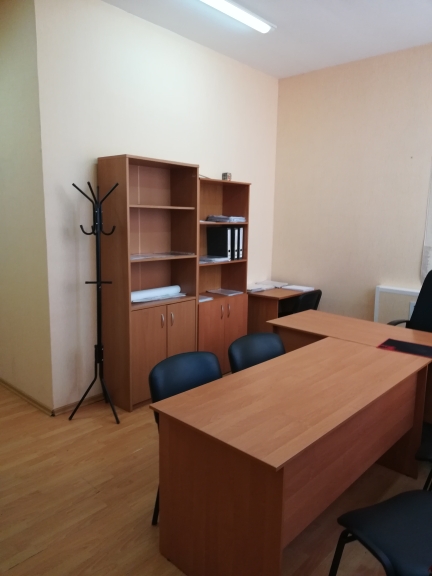 Площадь: 18,57 кв.м.Наличие инженерных сетей:Электроэнергия – естьОтопление – централизованноеВодоснабжение – централизованноеВодоотведение – централизованноеСвязь, интернет – естьПарковка – общая с административным зданиемМатериал стен: кирпич, перекрытия: из сборных железобетонных блоков; крыша железо оцинкованное совмещенная с рубероид, полы: дощатые.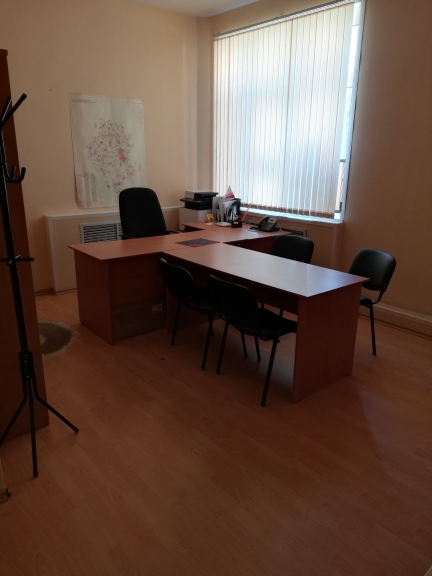 Состояние объекта: удовлетворительное, замены коммуникаций не требуется, капитального ремонта не требуется.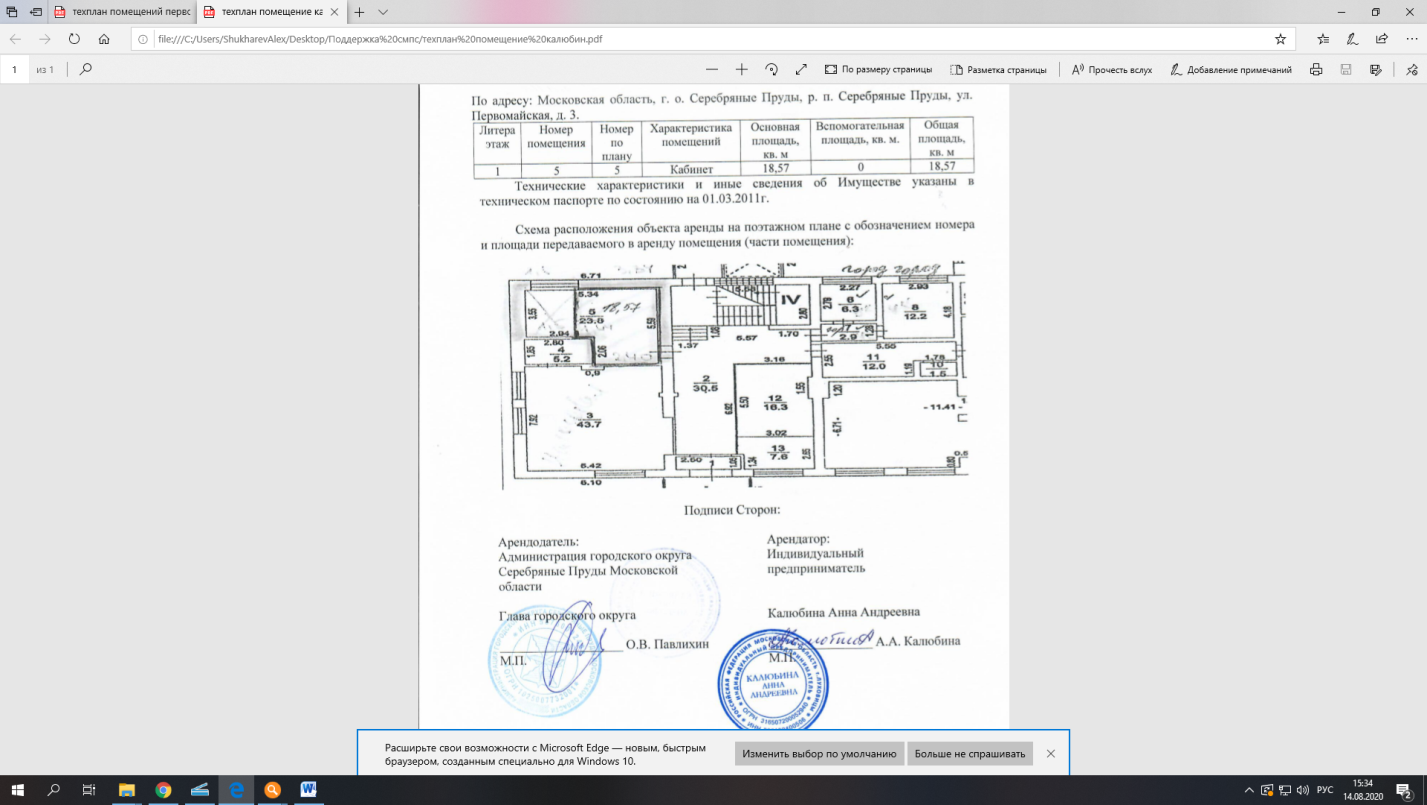 